2015 Senior Center Service Evaluation Survey                        2015年服務檢討調查           (edited 2015/5/18修訂)Date日期：_______________________________Think about your life since you started attending the senior center.  Below are some ways that senior centers might make a difference.  Please put a CHECK IN THE BOX that best matches your response for each statement. 自從你開始参加老人中心後,  想一下你的生活有沒有因参加中心後可能出現以下不同的改变, 請逐一按你的情況對以下各题打上「X」號!                                                                                                                                                                           P.1Please tell us how participating in the senior center has changed your life.請講述参加老人中心後，你的生活有何改變_____________________________________________________________________________________I participate in the following activities at the senior center 我在老人中心参與以下的活動_____________________________________________________________________________________Race/Ethnicity 種族 (check one or more, as appropriate 按合適答案，可選一或多項)What is your zip code? 你的郵政编號是:____________ Income 收入Select the column for the number of people in the household, and find your income range* based on last year’s gross income. 根据你在去年的總收入,按你的家庭人數, 在以下表格內選取出你的收入幅度*Income guidelines will be updated in accordance with federal standards 收入準则調較是按照联邦標準Thanks you 多謝填寫P.2Because I go to the Senior Center  I…因為參加中心活動，我…Most of the Time經常Sometimes有時Almost Never幾乎沒有NotApplicable不適用Do more volunteer work 較以前多做義務工作		See friends more often/make new friends 經常見到朋友 / 認識新朋友Take better care of my health 懂得更好的照顧自己的健康Eat meals that are better for me      可吃到對我好的餐食Have more energy 較以前多些精力Feel happier or more satisfied with my life 感覺較以前開心及較滿意我的生活Have something to look forward to each day  每日總有期待要做的事Know where to ask if I need a service such as a ride to the doctor or an aide 當有需要尋求服務時, 知道在那裏求助Feel more able to stay independent感覺更能獨立生活Feel that the senior center has had a positive effect on my life      感觉老人中心已在我生活中帶來     正面影响Learn new things 學習新事物Have learned about services and benefits較多明白服務及福利Am more physically active       較以前活躍Would recommend the senior center to a friend or family member會推荐老人中心給朋友或家人     American Indian or Alaska Native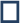     美國印第安人或阿拉斯加原住民  Hispanic/Latino 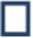        西班牙人/拉丁美州人  Asian, Asian-American       亞洲人或亞裔美國人      White/Caucasian          白人   Black, African, or African-American     黑人或非洲裔美國人    Other          其他   Native Hawaiian or Pacific Islander    夏威夷原住民或其他太平洋島民 CheckOne選一1 person 一人2 persons二人3 persons三人4 persons四人1$0 -  $18,550$0 -  $21,200$0 -  $23,850$0 -  $26,4502 $18,551 -  $30,900$21,201 -  $35,300$23,851 -  $39,700$26,451 - $44,1003$30,901 - $44,750$35,301 -  $51,150$39,701 -  $57,550$44,101 - $63,9004$44,751 or more      或以上$51,551 or more      或以上$57,551 or more       或以上$63,901 or more       或以上